У зв’язку із відсутністю необхідності зазначення номеру скликання ради у назві посади секретаря Сумської міської ради, керуючись статтею 25 Закону України «Про місцеве самоврядування в Україні», Сумська міська радаВИРІШИЛА:Унести зміни до рішення Сумської міської ради від 13 жовтня 2023 року № 4127-МР «Про обрання секретаря Сумської міської ради VIІІ скликання», а саме: в назві та по тексту рішення вилучити символи та слова «VIІІ скликання».Секретар Сумської міської ради 						Артем КОБЗАРВиконавець: Надія БОЖКОСУМСЬКА МІСЬКА РАДАVIІІ СКЛИКАННЯ LI СЕСІЯРІШЕННЯвід 27 березня 2024 року № 4685 - МРм. СумиПро внесення змін до рішення Сумської міської ради від 13 жовтня 2023 року № 4127-МР «Про обрання секретаря Сумської міської ради VIІІ скликання»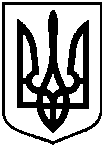 